Europski dom Slavonski Brod u suradnji sInformacijskim centrom za mlade Brodsko-posavske županijepoziva Vas na predavanjeEuropska unija i mladikoje će se održati  02. 02. 2016. u vremenu od 11:30 do 14:00 sati u dvorani Centra mladih, Ante Starčevića 11.Planirana aktivnost namijenjena je mladim ljudima Brodsko-posavske županije – učenicima srednjih škola i studentima kojima će biti predstavljene mogućnosti koje Europska unija pruža mladima te djelovanje i projekti Europskog doma Slavonski Brod putem kojih se mladima može osigurati sudjelovanje na lokalnoj, nacionalnoj i europskoj razini.Molimo Vas da svoj dolazak potvrdite najkasnije do 01. veljače 2015. putem telefona (035/415-190), mobitela (099/555-1115) ili na e mail adresu info@icm-bpz.org.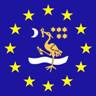 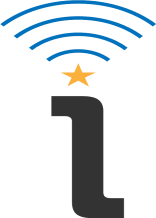 